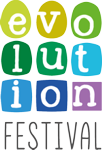 	 										   Uzávěrka: 1. 9. 2020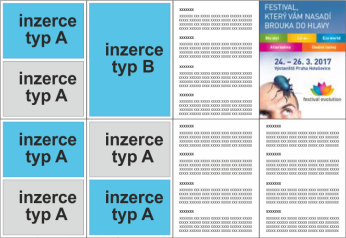 Seznam vystavovatelů vyjde v nákladu 18 000 ks, rozložený formát – rozšířený A3. Slouží k rychlé orientaci v prostorách festivalu - obsahuje seznam vystavovatelů a detailní plánek s čísly jednotlivých stánků. Festivalový seznam vystavovatelů obdrží každý návštěvník ke vstupence zdarma. Ilustrační nákres reklamních pozic na straně 2.K dispozici pouze 8 reklamních pozic.Festivalový program  vyjde v nákladu 18 000 ks, rozložený formát – rozšířený A3. Slouží k rychlé orientaci v prostorách festivalu - obsahuje časový harmonogram festivalového programu a plánek výstaviště s vyznačenými přednáškovými sály. Festivalovou mapu dostane každý návštěvník ke vstupence zdarma. Ilustrační nákres reklamních pozic na straně 2.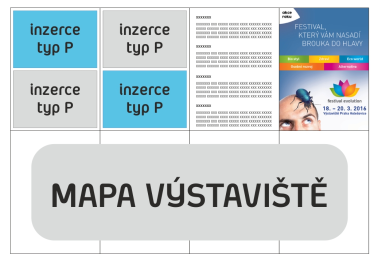 K dispozici exkluzivně jen 4 reklamní pozice.DATA DODÁME:Ceny jsou uvedeny bez DPH 21 %. Organizátor nezodpovídá za špatně a nekvalitně dodané inzertní podklady. Organizátor si vyhrazuje právo měnit obsah brožury dle vlastního uvážení, určovat pořadí inzercí, rubrik apod. JMÉNO :      				DATUM :       			PODPIS: PRO VYSTAVOVATELE OBJEDNÁVKA TIŠTĚNÉ INZERCE ÚDAJE O VYSTAVOVATELIÚDAJE O VYSTAVOVATELIÚDAJE O VYSTAVOVATELINÁZEV SPOLEČNOSTI:      TELEFON:      KONTAKTNÍ OSOBA:      E-MAIL:      SEZNAM VYSTAVOVATELŮTyp inzercešířka x výškaCena ksPočet Cena celkem inzerce typ A – 1/2 strany 112x76,5 mm (zrcadlo)5 000,- Kč inzerce typ B – 1/1 strany112x159 mm (zrcadlo)9 000,- KčFESTIVALOVÝ PROGRAMTyp inzercešířka x výškaCena ksPočetCena celkem inzerce typ P (1/2 strany)112x76,5 mm (zrcadlo)6 000,- Kč  vlastníData je nutné zaslat do uzávěrky na e-mail: festival@evolution.cz, jinak nebudou otištěna. Velikost souboru max. 10 MB. Data musí být na zrcadlo dle velikosti inzerce ve formátech *.pdf, *.jpg, *.eps v tiskové kvalitě. V případě špatně dodaných dat nezodpovídá organizátor za kvalitu tisku. Veškeré nadstandardní úpravy v obdržených datech budou účtovány v hodinové sazbě (min. 500,- Kč/hod.)  vlastníData je nutné zaslat do uzávěrky na e-mail: festival@evolution.cz, jinak nebudou otištěna. Velikost souboru max. 10 MB. Data musí být na zrcadlo dle velikosti inzerce ve formátech *.pdf, *.jpg, *.eps v tiskové kvalitě. V případě špatně dodaných dat nezodpovídá organizátor za kvalitu tisku. Veškeré nadstandardní úpravy v obdržených datech budou účtovány v hodinové sazbě (min. 500,- Kč/hod.)  chceme vyrobit inzerci (á 1 000,- Kč/inzerce)        Budeme vás kontaktovat ohledně návrhu.počet